Gorokan High School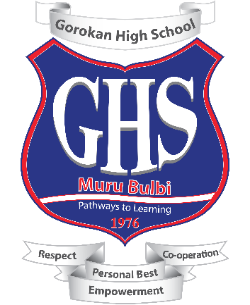 Year 11 Assessment Schedule 2020 Personal Development, Health & Physical EducationCourse Outcomes:P1 identifies and examines why individuals give different meanings to health P2 explains how a range of health behaviours affect an individual’s health P3 describes how an individual’s health is determined by a range of factors P4 evaluates aspects of health over which individuals can exert some control P5 describes factors that contribute to effective health promotion P6 proposes actions that can improve and maintain an individual’s healthP7 explains how body systems influence the way the body moves P8 describes the components of physical fitness and explains how they are monitored P9 describes biomechanical factors that influence the efficiency of the body in motion P10 plans for participation in physical activity to satisfy a range of individual needs P11 assesses and monitors physical fitness levels and physical activity patterns P12 demonstrates strategies for the assessment, management and prevention of injuries in first aid settings (Option 1)P13 develops, refines and performs movement compositions in order to achieve a specific purpose (Option 2) P14 demonstrates the technical and interpersonal skills necessary to participate safely in challenging outdoor recreation activities (Option 4) P15 forms opinions about health-promoting actions based on a critical examination of relevant information P16 uses a range of sources to draw conclusions about health and physical activity concepts P17 analyses factors influencing movement and patterns of participationTask numberTask 1Task 2Task 3Name of TaskCore 1 Task - The Ottawa CharterCore 2 Task – Video AnalysisYearly ExaminationTask DueTerm 1 - Week 9Term 2 - Week 9Term 3 Exam Period - TBAOutcomes assessedP2, P3, P4, P5, P6 & P15P7, P8, P9, P16 & P17P1, P8, P11, P12, P15 & P16ComponentsTask Weighting %Task Weighting %Task Weighting %Task Weighting %Knowledge and understanding of course content10102040Skills in critical thinking, research, analysis and communicating20202060Total %303040100